CODI DE BONES PRÀCTIQUES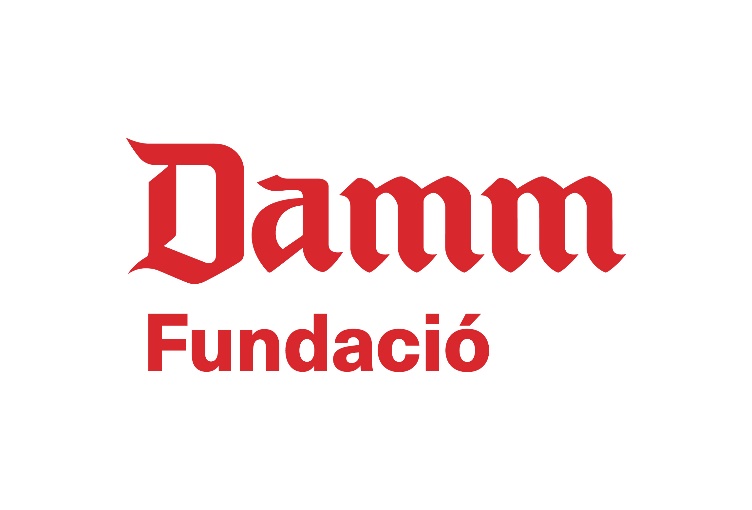 ÍNDEXPreàmbul	41. Definició i objectius	52.  Àmbit d'aplicació	63. Valors	74. Principis de conducta i pràctiques responsables	74.1. Compliment de la legislació i de la normativa interna	74.2. Servei a l’interès general	84.3. Absència de finalitats lucratives	84.4. Respecte a les persones	84.5. Transparència i rendició de comptes	94.6. Principi de comunicació i imatge fidel en la informació	94.7. Independència i col·laboració	104.8. Sostenibilitat	104.9. Participació i col·laboració institucional	104.10. Optimització dels recursos	104.11. Relacions amb els professionals de la Fundació	114.12. Avantatges i regals	114.13. Relacions amb proveïdors	124.14. Relació amb les administracions públiques	124.15. Conflictes d'interès	134.16. Ús dels recursos i els mitjans de la Fundació	144.17. Confidencialitat de la informació i protecció de dades personals	154.18. Protecció de la propietat intel·lectual i industrial	164.19. Registre d'operacions financeres	174.20. Prevenció de blanqueig de capitals i control de mitjans de pagament	174.21. Compromís social i mediambiental	185. EL COMITÈ DE COMPLIANCE	185.1. Concepte	185.2. Competències	195.3. Composició	216. EL CANAL DE DENÚNCIA	226.1. Objecte i finalitat	226.2. Principis informadors	226.3. Tramitació de les comunicacions	237. RÈGIM DISCIPLINARI	238. ACCEPTACIÓ, COMPLIMENT, SEGUIMENT I MODIFICACIÓ DEL CODI	238.1. Acceptació i compliment del Codi	238.2. Seguiment i control de l'aplicació del Codi	248.3. Revisió i modificació del Codi	249. APROVACIÓ I VIGÈNCIA DEL CODI	24PreàmbulLa missió de la Fundació Damm és, d'una banda, contribuir al desenvolupament del país impulsant iniciatives culturals i socials i, de l'altra, mantenir el prestigi i el nivell esportiu del Club de Futbol Damm i del Club de Pàdel Damm, fomentant l'educació i la transmissió de valors positius a través de l'esport.El compromís de la Fundació Damm amb la formació dels joves fomentant els principals valors de l'esport, com el joc net, el respecte i l'esforç, és inequívoc i persegueix en tot moment l'excel·lència.  La Fundació Damm creu fermament que és responsabilitat seva dur a terme amb rigor i exigència la comesa que té com a entitat sense ànim de lucre. En aquesta línia de recerca de l'excel·lència, la Fundació Damm ha decidit implantar en la seva organització un Programa per a la Prevenció de Riscos Penals que inclou, entre altres mesures, aquest Codi de bones pràctiques que, més enllà de les obligacions legals i de les normes que han de recollir els estatuts de tota fundació, incorpora els principis d'actuació i bones pràctiques, inspirats en principis ètics, que orienten la seva actuació i la de les persones que en formen part.La Fundació Damm confia que aquest Codi contribuirà a millorar el seu funcionament i a fer que les relacions internes i amb la societat siguin més eficients i transparents.1. Definició i objectiusEl Codi de bones pràctiques de la Fundació Damm (d'ara endavant, el "Codi") estableix els criteris d'actuació que regeixen l'activitat de la Fundació Damm (d'ara endavant, indistintament, la "Fundació Damm" o la "Fundació").L'objectiu d’aquest Codi és establir els principis i els estàndards d'un comportament professional, ètic i responsable en l'activitat de la Fundació i, en conseqüència, de tots els seus professionals en l'exercici de les seves funcions; i alhora recull el compromís de la Fundació amb el principi de diligència deguda per prevenir i detectar il·lícits penals en tots els seus àmbits d'actuació.Per a això, el Codi:Recull el compromís de la Fundació amb el principi de prevenció de la responsabilitat penal de les persones jurídiques previst en l'ordenament jurídic, i estableix la diligència deguda per prevenir i detectar conductes irregulars de qualsevol naturalesa.Garanteix el comportament íntegre i responsable de tots els professionals de la Fundació en el desenvolupament de les seves funcions i en les seves relacions i interaccions amb els altres professionals, proveïdors, col·laboradors, administracions públiques i l'entorn en general.  Facilita el coneixement i l'aplicació dels fins fundacionals de la Fundació, assentats fermament en el compliment dels drets humans i socials i en la integració efectiva de tot el col·lectiu de professionals, amb respecte a la seva diversitat.Defineix les responsabilitats, la formació dels seus professionals i, si s’escau, de tercers relacionats directament amb la Fundació, i la formalització de procediments o protocols d'actuació.Defineix les eines exigides legalment per prevenir correctament els riscos penals a la Fundació, així com per complir amb els principis d'actuació i els compromisos recollits en aquest Codi.  2.  Àmbit d'aplicacióEl Codi s’aplica als professionals de la Fundació amb independència del seu nivell jeràrquic, de la naturalesa de la seva relació contractual i de la seva ubicació geogràfica o funcional.Així mateix, l'aplicació del Codi vincula les persones que tenen representació i capacitat de decisió en els òrgans de govern, supervisió o control de la Fundació i també les persones en qui deleguin aquestes facultats.Als efectes d'aquest Codi, es consideren professionals de la Fundació tots els membres dels òrgans de govern, directius i empleats, així com aquelles altres persones l'activitat de les quals la Fundació sotmeti de manera expressa a aquest Codi. El Codi és d'obligat compliment i tots els professionals estan obligats a comunicar, fent ús del canal establert amb aquesta finalitat, les pràctiques o les normes que hi siguin contràries. La Fundació es compromet a comunicar i difondre el Codi perquè els professionals el coneguin i el respectin. En aquest sentit, el Codi s’ha de notificar a tots els professionals de la Fundació, que han d'assumir formalment el seu compromís de complir-lo.La Fundació ha de promoure entre els seus proveïdors l'adopció de principis d'actuació consistents amb els que preveu aquest Codi o les normes en què es fonamenta. El contingut del Codi ha de prevaldre sobre les normes internes que puguin contradir-lo, llevat que aquestes normes estableixin requisits de conducta més exigents.L'aplicació del contingut del Codi en cap cas pot donar lloc a la vulneració de les disposicions legals. Si es detecta aquesta circumstància, els continguts del Codi s'han d'ajustar al que preveuen les normes. 3. Valors Totes les activitats de la Fundació s’han de desenvolupar des d’una perspectiva ètica i responsable, que es basa en els valors següents:Generositat i responsabilitat: la voluntat de crear una entitat a partir de la donació irreversible d'uns béns, una entitat amb vida pròpia i independent del seu fundador. Altruisme i solidaritat: la voluntat de beneficiar tercers que no tenen vinculació amb el fundador. Inconformisme i llibertat: la voluntat d'actuar per millorar la societat.  4. Principis de conducta i pràctiques responsablesA continuació es presenten el conjunt de principis i pràctiques responsables amb els quals es compromet la Fundació i que, pel seu caràcter transversal, han de ser presents en els diferents àmbits de la Fundació, tant en l’ordre intern com en l’extern.   En qualsevol cas, el Codi no pretén recollir la totalitat de situacions o circumstàncies amb què es poden trobar els professionals de la Fundació, sinó establir els principis generals de conducta que han de regir la seva manera d'actuar durant la realització de la seva activitat.Per aquesta mateixa raó, es tracta d'una relació de principis de conducta i pràctiques responsables oberta, en el sentit que pot ser objecte de modificacions per millorar de manera continuada les pràctiques de la Fundació.    4.1. Compliment de la legislació i de la normativa interna El compliment normatiu és un pressupòsit necessari del Codi. Tots els professionals de la Fundació han de complir la legislació vigent, atenent l'esperit i la finalitat de les normes en l'exercici de les seves funcions i responsabilitats.Així mateix, tots els professionals de la Fundació han de complir les normes i els procediments interns, així com les instruccions que puguin aprovar-se en el seu desenvolupament.La Fundació es compromet a posar els mitjans necessaris perquè els seus professionals coneguin la normativa interna i externa necessària per a l'exercici de les seves responsabilitats.La Fundació compta amb un procediment de consulta i de notificació que permet denunciar, de manera confidencial, qualsevol irregularitat.4.2. Servei a l’interès generalLa Fundació està cridada a servir l'interès general. Tots els membres de l’organització, inclosos els voluntaris, coneixen la finalitat social de la Fundació, que és de fàcil accés per al públic.En concret, la Fundació Damm té com a finalitats d'interès general contribuir al desenvolupament del país impulsant iniciatives culturals i socials, i mantenir el prestigi i el nivell esportiu del Club de Futbol Damm i del Club de Pàdel Damm fomentant l'educació i la transmissió de valors positius com el joc net, el respecte i l'esforç a través de l'esport.4.3. Absència de finalitats lucrativesLes fundacions no tenen ànim de lucre, de manera que els excedents que es puguin derivar de l'activitat de la Fundació es reinverteixen totalment en la seva missió estatutària.4.4. Respecte a les personesLa Fundació respecta els principis de la Declaració Universal de Drets Humans de les Nacions Unides i les declaracions de l'Organització Internacional del Treball, i està compromesa amb la no-discriminació per raó de raça, color, nacionalitat, origen social, edat, sexe, estat civil, discapacitat, orientació sexual, ideologia, opinions polítiques, religió o qualsevol altra condició personal, física o social dels seus professionals, així com a fomentar la igualtat d'oportunitats entre ells. La Fundació rebutja qualsevol manifestació de violència, d'assetjament físic, sexual, psicològic, moral o altres, d'abús d'autoritat en la feina i qualsevol altra conducta intimidatòria o ofensiva per als drets personals dels seus professionals.Els professionals de la Fundació  estan obligats a evitar qualsevol tipus de discriminació (perjudici, assetjament físic o psicològic) i a facilitar un tracte respectuós i de col·laboració.La Fundació ha de mantenir un programa de selecció objectiu que atengui els mèrits acadèmics, personals i professionals de les persones candidates i les necessitats de la Fundació, d’acord amb la legislació aplicable en matèria de contractació de professionals i seguretat social.La Fundació garanteix el dret dels professionals a pertànyer a organitzacions sindicals i es compromet a no prendre cap tipus de represàlia per participar en activitats legals d’aquestes organitzacions.   4.5. Transparència i rendició de comptesLa Fundació està compromesa amb el principi de transparència. En aquest sentit, la transparència s’enfoca a garantir el coneixement exacte de la transcendència de l'aportació de la Fundació a l'interès general i la rendició de comptes a la societat.Aquesta transparència es plasma en l'elaboració de memòries de l'activitat desenvolupada per la Fundació, en el compliment de les obligacions informatives amb el Protectorat i en una escrupolosa rendició de comptes.La Fundació, sense perjudici del compliment de les seves obligacions legals, se sotmet anualment a una auditoria externa.La Fundació fa públics els seus comptes anuals i la seva memòria d'activitats, així com qualsevol altra informació rellevant, creant canals d'accés a la informació per als seus grups d'interès.Les activitats de captació de fons privats i públics, el seu cost i la recaptació anual (mecenes, socis, donants, actes i esdeveniments) es detallen en la memòria anual i es poden consultar a través de la pàgina web de la Fundació. 4.6. Principi de comunicació i imatge fidel en la informacióLes campanyes de publicitat, captació de fons i qualsevol altra informació pública de la Fundació reflecteixen, de manera fidel i sense ambigüitats, els objectius de la Fundació. 4.7. Independència i col·laboracióLa Fundació està compromesa amb els seus objectius, així com amb la promoció d'interessos generals i amb la difusió dels seus valors i principis a la societat amb una total autonomia i independència. Des d'aquesta posició d'independència, la Fundació respon a les exigències de la societat global, com a expressió de solidaritat amb els sectors més desfavorits, que freqüentment aconsella participar en projectes nacionals i internacionals que requereixen la col·laboració de dues o més fundacions amb les sinergies consegüents.4.8. SostenibilitatLa Fundació propicia el desenvolupament sostenible, entès com el que satisfà les necessitats de la generació present sense comprometre la capacitat de les generacions futures. En conseqüència, en la seva gestió interna i la seva activitat impulsa el progrés social, econòmic i mediambiental.4.9. Participació i col·laboració institucionalLa Fundació col·labora amb altres entitats del tercer sector, institucions i empreses, i desenvolupa estratègies que reforcin la col·laboració amb aquells col·lectius relacionats amb el compliment dels seus fins, sense comprometre’n la identitat i els valors essencials.4.10. Optimització dels recursosLa Fundació administra els seus recursos de manera austera, busca optimitzar-ne l’aplicació i estableix sistemes de control de la seva gestió.La Fundació adopta les mesures necessàries per mantenir una situació financera equilibrada.En la contractació de béns i serveis amb tercers, la Fundació s'ajusta als principis de transparència, concurrència i objectivitat, i promou l'aplicació dels criteris de responsabilitat social que es recullen en l'apartat següent.4.11. Relacions amb els professionals de la FundacióLa Fundació defensa i promou el compliment dels drets humans i laborals i es compromet a aplicar la normativa i les bones pràctiques en matèria de condicions de treball, salut i seguretat al lloc de treball. Tots els professionals de la Fundació desenvolupen la seva feina en llocs segurs i saludables.Tots els professionals estan obligats a actuar, en les seves relacions laborals amb altres professionals, d'acord amb els criteris de respecte, dignitat i justícia i tenint en compte la diferent sensibilitat cultural de cada persona. Tots els professionals són responsables de complir rigorosament les normes de salut i seguretat en el treball, i de vetllar per la seva pròpia seguretat i per la de les persones afectades per les seves activitats.El caràcter professional i retribuït dels professionals no exclou la possible, i fins i tot desitjable, participació de personal voluntari en l’activitat fundacional que s'incorpori a l'entitat per motius altruistes i perquè se sent identificat amb la seva missió. La Fundació ha de promoure la formació i el desenvolupament del voluntariat.4.12. Avantatges i regals	Els professionals de la Fundació han d’evitar qualsevol classe d'interferència o influència que pugui alterar la seva imparcialitat i objectivitat professional. Els professionals de la Fundació no poden, directament o mitjançant una tercera persona, prometre, oferir, concedir, sol·licitar o acceptar avantatges o regals de qualsevol naturalesa no justificats que tinguin per objecte obtenir un benefici per a la Fundació, per a ells mateixos o per a un tercer. En particular, no poden donar ni rebre cap forma de comissió a favor o per part de tercers, com funcionaris públics, personal d'altres empreses, partits polítics, autoritats, clients, proveïdors, accionistes i socis. Els actes de suborn, prohibits expressament, inclouen l'oferiment o la promesa, de manera directa o indirecta, de qualsevol mena d'avantatge impropi o de qualsevol instrument per encobrir-lo, així com el tràfic d'influències. Els professionals de la Fundació no poden donar ni acceptar hospitalitats que influeixin, puguin influir o es puguin interpretar com a influència en la presa de decisions.Els professionals de la Fundació poden acceptar regals de cortesia. No obstant això, en aquest cas el professional ha de comunicar el fet al Comitè de Compliance. Els obsequis en metàl·lic estan prohibits de manera expressa.4.13. Relacions amb proveïdorsEls professionals de la Fundació s’han de relacionar amb els seus proveïdors de béns i serveis de manera lícita, ètica i respectuosa.La selecció dels proveïdors s’ha de regir pels principis de llibertat d'accés a les eventuals licitacions, quan pertoquin, de publicitat, objectivitat i transparència dels procediments, i de no-discriminació i d’igualtat de tracte. En tot moment s’ha de conciliar l'interès de la Fundació a obtenir les millors condicions, amb la conveniència de mantenir relacions estables amb proveïdors ètics i responsables.Tots els proveïdors que treballin amb la Fundació s'han de comprometre a respectar els drets humans i laborals de tots els professionals contractats, així com a involucrar-hi els seus tercers col·laboradors i transmetre’ls aquests principis. La Fundació no pot acceptar en cap cas la vulneració de qualsevol d'aquests principis.Les activitats en matèria de compres i aprovisionaments s’han de desenvolupar amb estricte compliment de les normes i els procediments que siguin aplicables a la Fundació. Totes les decisions adoptades en aquest àmbit han d'estar acreditades, en el sentit que han de ser justificables, comprovables i verificables en el cas que tercers o els mateixos òrgans de control de la Fundació les revisin. 4.14. Relació amb les administracions públiquesEls professionals de la Fundació s’han de relacionar amb les administracions públiques de manera lícita, transparent, ètica, respectuosa i alineada amb les disposicions en matèria de prevenció de la corrupció i del suborn. Els professionals que tinguin relacions amb les administracions públiques han de documentar les decisions preses i acreditar el compliment de les normes internes i externes aplicables, amb l'objectiu de facilitar que tercers i els òrgans de control de la Fundació puguin revisar el compliment normatiu en aquest àmbit.Cap professional de la Fundació no pot oferir, concedir, sol·licitar o acceptar, directament o indirectament, regals o donacions, favors o compensacions, en metàl·lic o en espècie, de qualsevol naturalesa, a favor o per part de qualsevol autoritat o funcionari. Aquesta prohibició inclou els obsequis de cortesia. Els professionals de la Fundació s'han d’abstenir de realitzar pagaments per facilitar o agilitzar els tràmits, consistents en el lliurament de diners o altres coses de valor, qualsevol que sigui el seu import, a canvi d'assegurar o agilitar el curs d'un tràmit o actuació, independentment de la seva naturalesa, davant de qualsevol òrgan judicial, administració pública o organisme oficial.Els professionals han d’evitar obtenir avantatges indeguts en matèria fiscal per a la Fundació i s'han d'assegurar que la informació relacionada amb aquesta matèria que es declara a les autoritats és veraç i reflecteix fidelment la realitat.També s'han d'assegurar que els ajuts sol·licitats o rebuts de les administracions públiques s’utilitzen adequadament, que la seva sol·licitud és transparent i que no s’han falsejat les condicions per a la seva obtenció o justificació, ni se’ls ha donat un ús diferent d’aquell per al qual es van atorgar.4.15. Conflictes d'interèsEls professionals de la Fundació han d'evitar situacions que puguin suposar un conflicte entre els seus interessos personals i els de la Fundació. També s'han d'abstenir de representar la Fundació i d'intervenir o influir en la presa de decisions en les quals, directament o indirectament, ells mateixos o un tercer vinculat a ells tinguin un interès personal. No poden valer-se de la seva posició per obtenir avantatges patrimonials o personals ni oportunitats de negoci.Hi ha interès personal quan una situació afecta un professional de la Fundació o una persona o entitat que hi estigui vinculada.Es consideren tercers vinculats les persones següents:El cònjuge o la persona amb una relació d'afectivitat anàloga.Els ascendents, descendents i germans del professional o del seu cònjuge (o persona amb una relació d'afectivitat anàloga).Els cònjuges (o persones amb una relació d'afectivitat anàloga) dels ascendents, dels descendents i dels germans del professional.Així mateix, es consideren entitats vinculades al professional:Aquelles en què el professional o les persones que hi estan vinculades, directament o per una tercera persona, tenen com a mínim un vint-i-cinc per cent del capital social o es troben en alguna de les situacions de control de l'entitat establertes per la llei.Aquelles en què el professional o les persones que hi estan vinculades, directament o per una tercera persona, exerceixen un càrrec d'administració o direcció, o de les quals reben retribucions per qualsevol motiu.La Fundació respecta la vida privada del seu personal i, consegüentment, l'esfera privada de les seves decisions. En el marc d'aquesta política de respecte, s’exhorta els professionals que, si sorgeixen conflictes d'interès personals o en el seu entorn familiar que puguin comprometre la necessària objectivitat o professionalitat de la seva funció, els posin en coneixement del Comitè de Compliance, perquè, respectant la confidencialitat i la intimitat de les persones, es puguin adoptar les mesures pertinents en benefici tant de la Fundació com de les persones afectades.4.16. Ús dels recursos i els mitjans de la Fundació Els professionals de la Fundació es comprometen a fer un ús responsable, segur i eficient dels recursos i dels mitjans posats a la seva disposició, i a realitzar amb aquests mitjans exclusivament activitats professionals en interès de la Fundació, de manera que no s'utilitzin o s’apliquin per a fins particulars. En particular, els professionals de la Fundació en cap cas han d’utilitzar els equips posats a la seva disposició per instal·lar o descarregar programes, aplicacions o continguts que siguin il·legals o immorals, que contravinguin a les normes internes o que puguin perjudicar-ne la reputació. Tampoc no poden utilitzar fons o mitjans de pagament per sufragar actuacions que no siguin pròpies de la seva activitat professional.Els professionals han de tenir coneixement que la Fundació pot revisar i controlar els documents i les dades contingudes en els sistemes i equips de tecnologies de la informació quan això respongui al compliment proporcionat dels seus deures de control.4.17. Confidencialitat de la informació i protecció de dades personalsLa Fundació garanteix el dret a la intimitat i la confidencialitat de les dades de tots els col·laboradors amb els quals interactua, i es compromet a complir amb el que estableix la legislació sobre protecció de dades de caràcter personal. Els professionals de la Fundació que, per la seva activitat, accedeixin a dades de caràcter personal de tercers, han de mantenir la confidencialitat i comprometre’s a no revelar-les a tercers, excepte si el titular hi consent.La informació no pública de propietat o en custòdia de la Fundació té, amb caràcter general, la consideració d'informació confidencial i està subjecta a secret professional, sense que el seu contingut pugui ser facilitat a tercers. Els professionals s'han d’abstenir d'utilitzar en el seu propi benefici qualsevol dada, informació o document confidencial obtingut durant l'exercici de la seva activitat professional. Tampoc no poden comunicar informació a tercers relativa a les polítiques internes de la Fundació, excepte quan sigui en compliment de la normativa aplicable o estiguin autoritzats expressament a fer-ho. Així mateix, tampoc no poden utilitzar dades, informació o documents de caràcter confidencial provinents de tercers sense la seva autorització per escrit. Els professionals de la Fundació es comprometen a mantenir la confidencialitat i a fer ús de qualsevol dada, informació o document obtingut durant l’exercici de les seves responsabilitats, d’acord amb la normativa interna. Amb caràcter general, i llevat que se'ls indiqui el contrari, la informació a la qual tenen accés ha de ser considerada confidencial, i únicament es pot utilitzar amb la finalitat per a la qual es va obtenir.Així mateix, no poden fer-ne duplicats, reproduir-la ni fer-ne més ús que el necessari per desenvolupar les seves tasques, i no la poden emmagatzemar en sistemes d'informació que no siguin propietat de la Fundació, excepte en els casos i amb les finalitats autoritzats de manera expressa.L'obligació de confidencialitat subsisteix un cop conclosa l'activitat i comprèn l'obligació de retornar qualsevol recurs, mitjà, material o còpia que el professional tingui en el seu poder en el moment que finalitzi la seva relació contractual. En recollir les dades de caràcter personal de professionals, proveïdors o qualsevol persona o entitat amb la qual es mantingui una relació contractual o d'una altra naturalesa, tots els professionals de la Fundació han de demanar els consentiments, quan sigui preceptiu, i es comprometen a utilitzar les dades d'acord amb la finalitat autoritzada per la persona que atorga aquest consentiment. Així mateix, han de conèixer i respectar tots els procediments interns implementats pel que fa a l’emmagatzematge, la custòdia, la modificació i l’accés a les dades i que estan orientats a garantir els diferents nivells de seguretat exigits d'acord amb la seva naturalesa.Els professionals han de comunicar al departament competent qualsevol incidència que detectin relacionada amb la confidencialitat de la informació o amb la protecció de dades personals.4.18. Protecció de la propietat intel·lectual i industrialLa Fundació està compromesa amb la protecció de la propietat intel·lectual i industrial pròpia i aliena. Això inclou, entre d’altres, els drets d'autor, les patents, les marques, els noms dels dominis, els drets de reproducció, els drets de disseny, d'extracció de bases de dades i els drets sobre coneixements tècnics especialitzats.La Fundació respon de l'originalitat dels seus propis dissenys, obres i creacions (com ara imatges, dibuixos, fotografies, programari, publicacions i textos) i s'ha d'assegurar que els seus proveïdors garanteixen l'originalitat dels dissenys que posen a la seva disposició.Els professionals de la Fundació tenen expressament prohibida la utilització d'obres, creacions o signes distintius de propietat intel·lectual o industrial de tercers sense disposar dels corresponents drets o llicències.Els professionals de la Fundació han d’adoptar les mesures necessàries per protegir la propietat intel·lectual i industrial i procurar que els processos i les decisions en aquest àmbit siguin traçables, en el sentit d'estar documentats i justificats i ser comprovables, especialment mitjançant els títols de les mateixes obres, creacions o signes distintius i l'aplicació de les clàusules contractuals que en garanteixin l'originalitat i la utilització pacífica per tercers.La propietat intel·lectual i industrial fruit del treball dels professionals durant la seva permanència a la Fundació que tingui relació amb l'activitat de la Fundació, és propietat de la Fundació.4.19. Registre d'operacions financeresTotes les operacions amb transcendència econòmica que realitzi la Fundació han de figurar amb claredat i exactitud en registres comptables apropiats que representin la imatge fidel de les transaccions realitzades, i han d’estar a disposició dels auditors.Els professionals de la Fundació han d’introduir la informació financera en els seus sistemes d'informació de forma completa, clara i precisa, de manera que reflecteixin, amb la data corresponent, els seus drets i les seves obligacions d’acord amb la normativa aplicable. Addicionalment, s’ha de vetllar pel rigor i la integritat de la informació financera que, d'acord amb la normativa en vigor, s’hagi de fer pública.4.20. Prevenció de blanqueig de capitals i control de mitjans de pagamentLa Fundació manifesta el seu compromís ferm amb la prevenció de blanqueig de capitals i d'irregularitats en els pagaments. En concret, cal evitar les actuacions que es puguin considerar irregulars en les relacions amb els professionals, proveïdors, col·laboradors i autoritats o funcionaris.Els professionals de la Fundació han de prestar especial atenció a aquells casos en què pugui haver-hi indicis de manca d'integritat de persones o d'entitats. De la mateixa manera, han de vetllar perquè no es facin pagaments a favor o per part de tercers en metàl·lic que siguin inusuals, mitjançant xecs al portador, en divises o de comptes a paradisos fiscals.    4.21. Compromís social i mediambientalEl compromís social de la Fundació es concreta en el desenvolupament d'activitats de patrocini, mecenatge i acció social, realitzades de manera directa o conjunta amb altres agents socials i serà proactiva en la generació de noves actuacions.La Fundació ha d’atendre l'interès general i controlar les conseqüències de les seves decisions en la societat, i ha d’impulsar, en la mesura del possible, el progrés social, econòmic i mediambiental i l'assoliment d'una societat més justa i lliure. La no-discriminació i la igualtat d'oportunitats són principis informadors de totes les actuacions.La Fundació ajuda al desenvolupament del país impulsant iniciatives culturals i socials i fomentant l'educació i la transmissió de valors a través de l'esport, i d’aquesta manera contribueix a servir la societat.La Fundació es compromet a minimitzar l'impacte mediambiental durant l'exercici de la seva activitat, i a preservar la sostenibilitat social i mediambiental.5. EL COMITÈ DE COMPLIANCE 5.1. ConcepteEl Comitè de Compliance és un òrgan col·legiat de caràcter intern i permanent que té la funció de supervisar el funcionament i compliment del Codi, i amb aquesta finalitat exerceix poders autònoms d'iniciativa i control.Sempre que la legislació aplicable ho permeti, el Comitè de Compliance té accés a la informació, als documents i a les oficines dels professionals de la Fundació. Tot el personal ha de prestar-li la col·laboració que li sigui requerida per a l'exercici adequat de les seves funcions. El Comitè de Compliance compta amb els mitjans materials i humans necessaris per complir amb les seves funcions. El Comitè de Compliance ha d’informar el Patronat de la Fundació, almenys anualment i sempre que ho consideri necessari o li sigui requerit, de les mesures adoptades per promoure el coneixement del Codi i per assegurar-ne el compliment. 5.2. CompetènciesEl Comitè de Compliance té les competències següents: Definir les mesures de vigilància i control que integren el Sistema de Prevenció de Riscos Penals de la Fundació.Fomentar la difusió, el coneixement i el compliment d'aquest Codi i de totes les mesures que integren el Sistema de Prevenció de Riscos Penals de la Fundació, establint polítiques adequades de formació perquè el personal de la Fundació tingui coneixement del model de prevenció i dels protocols interns.Promoure la inclusió de les mesures i els requisits del Sistema de Prevenció de Riscos Penals de la Fundació en les descripcions dels llocs de treball i en els processos de gestió del personal de la Fundació.Realitzar la interpretació superior i vinculant d’aquest Codi i la resta de mesures necessàries per implementar adequadament el Sistema de Prevenció de Riscos Penals de la Fundació. Vetllar per l'aplicació d'aquest Codi i d’altres mesures que integren el Sistema de Prevenció de Riscos Penals de la Fundació. Impulsar els protocols que siguin necessaris per implementar i desenvolupar el Sistema de Prevenció de Riscos Penals de la Fundació i, en especial, per desenvolupar aquest Codi, prevenir-ne l’incompliment i fomentar que el personal el conegui, el difongui i el compleixi. Resoldre qualsevol consulta o dubte que li plantegin en relació amb el contingut, la interpretació, l’aplicació o el compliment d'aquest Codi i de la resta de mesures que integren el Sistema de Prevenció de Riscos Penals de la Fundació. Revisar periòdicament aquest Codi a fi de mantenir-lo actualitzat, així com proposar al Patronat aquelles modificacions que siguin necessàries quan es posin de manifest infraccions rellevants o quan es produeixin canvis en la Fundació, en l'estructura de control o en l'activitat de l'organització, que ho facin necessari.Promoure la integració eficaç d'aquest Codi en la Fundació i, particularment, en els protocols interns que en regulen l'activitat.Gestionar el Canal de Denúncia tramitant els procediments de comprovació i investigació de les comunicacions rebudes i donant-los l’impuls necessari, i vetllar en tot el procés pel respecte dels principis que informen el Canal continguts en aquest Codi.Avaluar anualment el grau de compliment d'aquest Codi i de la resta de mesures que integren el Sistema de Prevenció de Riscos Penals de la Fundació establint indicadors per mesurar l’acompliment del compliance penal en l'organització, i analitzar-lo per tal d’identificar la necessitat d'establir accions correctores.              Informar el Patronat sobre el compliment d'aquest Codi, sobre les activitats desenvolupades en l'àmbit de les seves funcions i sobre les qüestions que el Patronat li plantegi en matèria de prevenció de riscos penals. Proposar a la Direcció General l'inici d'actuacions disciplinàries en els casos d'incompliment de la normativa o dels protocols interns.Proposar al Patronat les accions que consideri necessàries en matèria de prevenció de riscos penals i la dotació pressupostària necessària per dur-les a terme.Desenvolupar la normativa que sigui necessària per garantir el bon funcionament del Sistema de Prevenció de Riscos Penals.Integrar i codificar tota la normativa i els protocols interns de la Fundació en matèria de prevenció de riscos penals, de manera que quedin unificats i sigui fàcil per a tot el personal accedir-hi i consultar-los.  Assegurar que es proporciona un suport formatiu continu als professionals de l'organització per garantir que tots els professionals rellevants reben formació regularment.En l'exercici de les seves funcions, el Comitè de Compliance ha de garantir:La confidencialitat de totes les dades i els antecedents tractats i de les actuacions dutes a terme, llevat que per llei o requeriment judicial s’hagi de remetre la informació.L'anàlisi exhaustiva de qualsevol dada, informació o document sobre la base dels quals es promogui la seva actuació.La instrucció d'un procediment adequat a les circumstàncies del cas, en què s'actuarà sempre amb independència i ple respecte del dret d'audiència i de la presumpció d'innocència de qualsevol persona afectada.La indemnitat de qualsevol denunciant a conseqüència de la presentació d'instàncies o denúncies de bona fe al Comitè. Les decisions del Comitè de Compliance tenen un caràcter vinculant per a la Fundació i els seus professionals.5.3. ComposicióLa composició i el funcionament del Comitè de Compliance es regulen en un reglament que s’ha d’aprovar per acord del Patronat de la Fundació, i cal tenir en compte que:Ha d’estar format per un mínim de tres (3) membres i un màxim de cinc (5).Els membres del Comitè de Compliance han de ser nomenats pel Patronat de la Fundació per un termini de tres (3) anys renovables. Si es produeixen vacants per qualsevol causa amb anterioritat a la finalització del període de vigència del càrrec, les han de cobrir les persones que nomeni el Patronat de la Fundació per un termini igual al que falti per complir fins a la finalització del període de vigència, sense perjudici de la possibilitat de renovar els nous membres en el càrrec per un termini ordinari.Únicament el Patronat de la Fundació pot destituir els membres del Comitè de Compliance o fer-los cessar del càrrec per causes disciplinàries no vinculades amb l'exercici de les seves funcions.6. EL CANAL DE DENÚNCIA6.1. Objecte i finalitatEl Canal de Denúncia és una eina perquè els professionals de la Fundació comuniquin conductes que puguin implicar la comissió d'alguna irregularitat o d'algun acte contrari a la legalitat o a les normes d'actuació d'aquest Codi. La Fundació ha de crear un Canal de Denúncia amb l'objectiu de fomentar el compliment de la legalitat i les normes de conducta establertes en aquest codi. 6.2. Principis informadorsEls professionals de la Fundació que tinguin indicis raonables que s’hagi comès alguna irregularitat o algun acte contrari a la legalitat o a les normes d'actuació d'aquest codi, han de comunicar-ho a través del Canal de Denúncia. En qualsevol cas, aquestes comunicacions han d'atendre sempre els criteris de veracitat i proporcionalitat, i aquest mecanisme no es pot utilitzar amb fins diferents que el compliment de la legalitat i de les normes del Codi. La identitat de la persona que comunica una actuació anòmala a través del Canal de Denúncia té la consideració d'informació confidencial i, per tant, no es pot revelar al denunciat sense el seu consentiment, per tal de garantir la reserva de la identitat de la persona que realitza la comunicació i evitar qualsevol tipus de resposta del denunciat al denunciant, com a conseqüència de la comunicació realitzada. La Fundació es compromet a no adoptar cap forma de represàlia, directa o indirecta, contra el personal que faci un ús adequat del Canal de Denúncia. No obstant això, les dades de les persones que efectuïn la comunicació a través del Canal de Denúncia es poden facilitar a les autoritats administratives o judicials, en la mesura que siguin requerides amb motiu de la incoació o el desenvolupament d'un procediment derivat de l'objecte de la denúncia, i a les persones implicades en qualsevol investigació posterior o procediment judicial iniciat a conseqüència de la investigació. Aquesta cessió de les dades a les autoritats administratives o judicials sempre s’ha de realitzar en compliment de la legislació sobre protecció de dades de caràcter personal. 6.3. Tramitació de les comunicacionsCorrespon al Comitè de Compliance tramitar les comunicacions realitzades a través del Canal de Denúncia. En cas que la comunicació afecti un membre del Comitè de Compliance, aquest membre no pot participar en la seva tramitació ni resolució. En totes les investigacions s’han de garantir els drets a la intimitat, a la defensa i a la presumpció d'innocència de les persones investigades. 7. RÈGIM DISCIPLINARILa Fundació ha de desenvolupar les mesures necessàries per aplicar eficaçment el Codi. Quan el Comitè de Compliance determini que un professional de la Fundació ha realitzat activitats que contravenen al que estableix aquest codi, ha de proposar a la Direcció de la Fundació l'inici d'actuacions disciplinàries i, si escau, la Direcció encomanarà al departament competent l'aplicació de les mesures disciplinàries d’acord amb el règim de faltes i sancions previst en el conveni col·lectiu o en la legislació laboral aplicable.8. ACCEPTACIÓ, COMPLIMENT, SEGUIMENT I MODIFICACIÓ DEL CODI  8.1. Acceptació i compliment del Codi Aquest Codi s’aplica, en els termes que s’hi expressen, a tots els professionals de la Fundació, que han d’actuar d'acord amb el seu contingut.La Fundació ha de difondre el Codi i l’ha de remetre a tots els professionals que hi treballen o hi col·laboren. Els professionals de la Fundació han d’acceptar i assumir de manera expressa el contingut d'aquest Codi.8.2. Seguiment i control de l'aplicació del CodiEl seguiment i control de l'aplicació del Codi és competència del Comitè de Compliance de la Fundació, que ha de vetllar per la seva difusió, coneixement i interpretació i realitzar les recomanacions i propostes que siguin necessàries per mantenir-lo actualitzat i millorar-ne el contingut.8.3. Revisió i modificació del CodiEl Codi s’ha de revisar i actualitzar periòdicament, atenent l'informe anual del Comitè de Compliance i els suggeriments i les propostes que facin els professionals de la Fundació.Així mateix, s’ha de modificar o adaptar quan es produeixin infraccions rellevants de les disposicions o quan es produeixin canvis en l'organització, en l'estructura de control o en l'activitat desenvolupada, que ho facin necessari.Qualsevol revisió o actualització que suposi una modificació del Codi requerirà l'aprovació pel Patronat de la Fundació.9. APROVACIÓ I VIGÈNCIA DEL CODIEl Codi ha estat aprovat pel Patronat de la Fundació en la reunió de ___ de __________ de 2017, i entra en vigor l'endemà de la seva aprovació i serà vigent fins que no se n'aprovi la modificació._____________________________